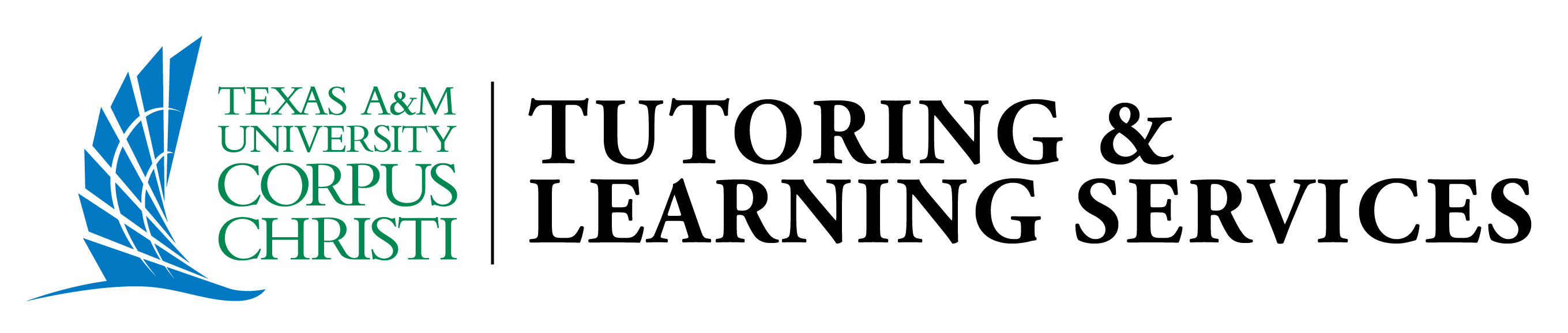 Parts of SpeechTraditional grammar recognizes eight parts of speech: noun, pronoun, verb, adjective, adverb, preposition, conjunction, and interjection. Many words can function as more than one part of speech. For example, depending on its use in a sentence, the word paint can bea noun (The paint is wet.) a verb (Please paint the ceiling next.)__________________________________________________________________________________________Nouns: A noun (N) is the name of a person, place, thing, or concept. 				  	 N	          N			          NThe lion in the cage growled at the zookeeper.__________________________________________________________________________________________Pronouns: A pronoun (P) is a word used in place of a noun. Usually, the pronoun substitutes for a specific noun, known as its antecedent (ANT). 					  	  PYou know the answer.ANT				     P	When the battery wears down, we recharge it. 	__________________________________________________________________________________________Verbs: A verb is a word used to express action (jump, think) or being (is, become). It is composed of a main verb (MV) preceded by one or more helping verbs (HV). 						   	  MVThe horses exercise every day. 					          		HV	    MVThe task force report was not completed on schedule. __________________________________________________________________________________________Adjectives: An adjective (ADJ) is a word used to modify or describe a noun or pronoun. An adjective usually answers one of these questions: Which one? What kind? How many? 							    	    ADJThe decision was unpopular. 				    	     	   ADJ          ADJ                   ADJI ordered the special deep-dish, Chicago-style pizza.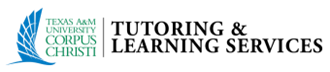 Parts of SpeechAdverbs: An adverb (ADV) is a word used to modify or qualify a verb, an adjective, or another adverb. It usually answers one of these questions: When? Where? How? Why? Under what conditions? To what degree?				            	           ADVPull firmly on the emergency handle. 							    	     ADVThey use the truck occasionally. __________________________________________________________________________________________Prepositions: A preposition (PREP) is a word placed before a noun or pronoun to form a phrase that modifies another word in the sentence. The prepositional phrase nearly always functions as an adjective or as an adverb. 			    	   PREP                                 PREP              PREPThe road to the summit travels past craters from an extinct volcano.__________________________________________________________________________________________Conjunctions: Conjunctions join words, phrases, or clauses, and they indicate the relation between the elements joined. Coordinating conjunctions (CC) and correlative conjunctions link words, phrases, or clauses of equal importance: and, but, or, not, both . . . and, not only . . . but		              		CC		     CCBoth biofeedback and relaxation can relieve headaches. Subordinating conjunctions (SC) introduce subordinate clauses and indicate the relation of the clause to the rest of the sentence: after, although, because, before, though, unless, until, where, whether, while        SCEven though the parents are illiterate, their children may read well. __________________________________________________________________________________________Interjections: An interjection is a word or group of words used to express surprise or strong emotion. When it stands alone, punctuate an interjection with an exclamation point: Hooray! As part of a sentence, set off an interjection with a comma or commas: Hooray, you got the promotion. Use interjections sparingly (if at all) in academic writing.The information for this handout was compiled from the following sources:Fowler, H. R., & Aaron, J. E. (2010). The little brown handbook (11th ed.). New York, NY: Longman. Hacker, D., & Sommers, N. (2012). Rules for writers (7th ed.). New York, NY: Bedford/St. Martin’s.Troyka, L. Q., & Hesse, D. (2007). Quick access: Reference for writers (5th ed.). Upper Saddle River, NJ: Pearson.